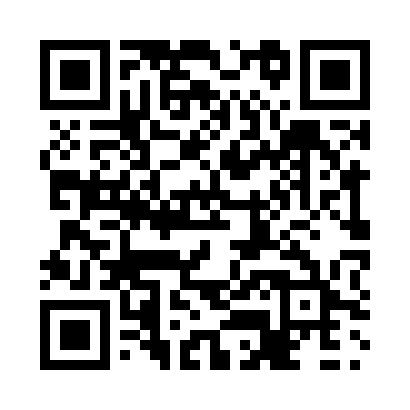 Prayer times for Upper Pereau, Nova Scotia, CanadaMon 1 Apr 2024 - Tue 30 Apr 2024High Latitude Method: Angle Based RulePrayer Calculation Method: Islamic Society of North AmericaAsar Calculation Method: HanafiPrayer times provided by https://www.salahtimes.comDateDayFajrSunriseDhuhrAsrMaghribIsha1Mon5:346:571:215:517:469:102Tue5:326:551:215:527:479:113Wed5:296:531:215:527:499:134Thu5:276:521:205:537:509:155Fri5:256:501:205:547:519:166Sat5:236:481:205:557:539:187Sun5:216:461:205:567:549:198Mon5:196:441:195:577:559:219Tue5:176:421:195:587:569:2210Wed5:156:411:195:597:589:2411Thu5:126:391:185:597:599:2612Fri5:106:371:186:008:009:2713Sat5:086:351:186:018:029:2914Sun5:066:331:186:028:039:3015Mon5:046:321:186:038:049:3216Tue5:026:301:176:048:059:3417Wed5:006:281:176:048:079:3518Thu4:586:271:176:058:089:3719Fri4:566:251:176:068:099:3920Sat4:536:231:166:078:109:4021Sun4:516:211:166:088:129:4222Mon4:496:201:166:088:139:4423Tue4:476:181:166:098:149:4624Wed4:456:171:166:108:169:4725Thu4:436:151:156:118:179:4926Fri4:416:131:156:118:189:5127Sat4:396:121:156:128:199:5228Sun4:376:101:156:138:219:5429Mon4:356:091:156:148:229:5630Tue4:336:071:156:158:239:58